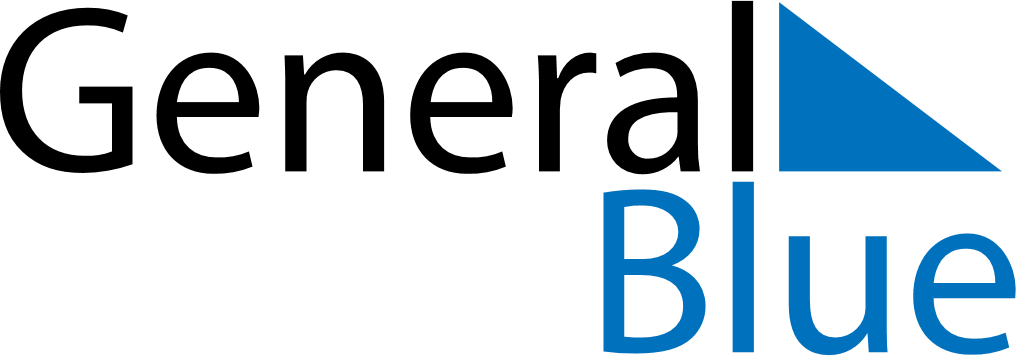 June 2027June 2027June 2027June 2027Cocos IslandsCocos IslandsCocos IslandsSundayMondayTuesdayWednesdayThursdayFridayFridaySaturday123445678910111112Islamic New YearIslamic New Year (substitute day)1314151617181819202122232425252627282930